Question 26/16 congratulates you on your progress. We briefly reviewed the draft deliverables of FG Smart Grid and noted that they contain references to user interfaces. Bearing in mind that users may be persons with various types of disability, we would like you to amend the text so that implementers of smart grid equipment are reminded that the needs of such users are taken into account. You may find our accessibility checklist (http://itu.int/pub/T-TUT-FSTP-2006-TACL) useful in your work.____________________INTERNATIONAL TELECOMMUNICATION UNION
TELECOMMUNICATION
STANDARDIZATION SECTORSTUDY PERIOD 2009-2012INTERNATIONAL TELECOMMUNICATION UNION
TELECOMMUNICATION
STANDARDIZATION SECTORSTUDY PERIOD 2009-2012Joint Coordination Activity on Accessibility  human Factors (JCA-AHF)Doc. 166English onlyOriginal: EnglishSource:ITU-T SG 16ITU-T SG 16Title:LS to ITU-T FG Smart Grid on accessibility of user interfacesLS to ITU-T FG Smart Grid on accessibility of user interfaces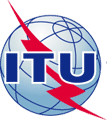 INTERNATIONAL TELECOMMUNICATION UNIONINTERNATIONAL TELECOMMUNICATION UNIONINTERNATIONAL TELECOMMUNICATION UNIONINTERNATIONAL TELECOMMUNICATION UNIONINTERNATIONAL TELECOMMUNICATION UNIONINTERNATIONAL TELECOMMUNICATION UNIONCOM 16 – LS 268 – ETELECOMMUNICATION
STANDARDIZATION SECTORSTUDY PERIOD 2009-2012TELECOMMUNICATION
STANDARDIZATION SECTORSTUDY PERIOD 2009-2012TELECOMMUNICATION
STANDARDIZATION SECTORSTUDY PERIOD 2009-2012TELECOMMUNICATION
STANDARDIZATION SECTORSTUDY PERIOD 2009-2012TELECOMMUNICATION
STANDARDIZATION SECTORSTUDY PERIOD 2009-2012TELECOMMUNICATION
STANDARDIZATION SECTORSTUDY PERIOD 2009-2012TELECOMMUNICATION
STANDARDIZATION SECTORSTUDY PERIOD 2009-2012TELECOMMUNICATION
STANDARDIZATION SECTORSTUDY PERIOD 2009-2012English onlyOriginal: EnglishEnglish onlyOriginal: EnglishEnglish onlyOriginal: EnglishQuestion(s):Question(s):26/1626/16Geneva, 21 November - 2 December 2011Geneva, 21 November - 2 December 2011Geneva, 21 November - 2 December 2011Geneva, 21 November - 2 December 2011LIAISON STATEMENTLIAISON STATEMENTLIAISON STATEMENTLIAISON STATEMENTLIAISON STATEMENTLIAISON STATEMENTLIAISON STATEMENTLIAISON STATEMENTSource:Source:ITU-T SG 16ITU-T SG 16ITU-T SG 16ITU-T SG 16ITU-T SG 16ITU-T SG 16Title:Title:LS to ITU-T FG Smart Grid on accessibility of user interfacesLS to ITU-T FG Smart Grid on accessibility of user interfacesLS to ITU-T FG Smart Grid on accessibility of user interfacesLS to ITU-T FG Smart Grid on accessibility of user interfacesLS to ITU-T FG Smart Grid on accessibility of user interfacesLS to ITU-T FG Smart Grid on accessibility of user interfacesLIAISON STATEMENTLIAISON STATEMENTLIAISON STATEMENTLIAISON STATEMENTLIAISON STATEMENTLIAISON STATEMENTLIAISON STATEMENTLIAISON STATEMENTFor action to:For action to:For action to:ITU-T FG Smart GridITU-T FG Smart GridITU-T FG Smart GridITU-T FG Smart GridITU-T FG Smart GridFor comment to:For comment to:For comment to:-----For information to:For information to:For information to:JCA-AHFJCA-AHFJCA-AHFJCA-AHFJCA-AHFApproval:Approval:Approval:ITU-T SG 16 meeting (Geneva, 21 November - 2 December 2011)ITU-T SG 16 meeting (Geneva, 21 November - 2 December 2011)ITU-T SG 16 meeting (Geneva, 21 November - 2 December 2011)ITU-T SG 16 meeting (Geneva, 21 November - 2 December 2011)ITU-T SG 16 meeting (Geneva, 21 November - 2 December 2011)Deadline:Deadline:Deadline:December 2011December 2011December 2011December 2011December 2011Contact:Contact:William Pechey
UKWilliam Pechey
UKWilliam Pechey
UKWilliam Pechey
UKTel	+44 1491 681236
Fax:	+ 44 870 432 1905
Email:	bpechey@computency.co.ukTel	+44 1491 681236
Fax:	+ 44 870 432 1905
Email:	bpechey@computency.co.uk